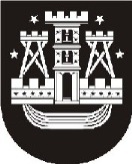 KLAIPĖDOS MIESTO SAVIVALDYBĖSMERAS Prašau leisti atsiimti 2023 m. gegužės 5 d. Klaipėdos miesto savivaldybės tarybos sprendimo projektą Nr. T1-111 „Dėl lankytinų vietų pavadinimų patvirtinimo“ ir neteikti jo svarstyti Klaipėdos miesto taryboje, kadangi sprendimo projektas bus koreguojamas. Jūratė Sokolova, tel. (8 46)  39 60 14, el. p. jurate.sokolova@klaipeda.ltKlaipėdos miesto savivaldybės tarybai Nr.Klaipėdos miesto savivaldybės tarybai ĮKlaipėdos miesto savivaldybės tarybai DĖL 2023 M. GEGUŽĖS 5 D. kLAIPĖDOS MIESTO SAVIVALDYBĖS TARYBOS SPRENDIMO PROJEKTO NR. t1-111 ATSIĖMIMODĖL 2023 M. GEGUŽĖS 5 D. kLAIPĖDOS MIESTO SAVIVALDYBĖS TARYBOS SPRENDIMO PROJEKTO NR. t1-111 ATSIĖMIMODĖL 2023 M. GEGUŽĖS 5 D. kLAIPĖDOS MIESTO SAVIVALDYBĖS TARYBOS SPRENDIMO PROJEKTO NR. t1-111 ATSIĖMIMODĖL 2023 M. GEGUŽĖS 5 D. kLAIPĖDOS MIESTO SAVIVALDYBĖS TARYBOS SPRENDIMO PROJEKTO NR. t1-111 ATSIĖMIMODĖL 2023 M. GEGUŽĖS 5 D. kLAIPĖDOS MIESTO SAVIVALDYBĖS TARYBOS SPRENDIMO PROJEKTO NR. t1-111 ATSIĖMIMOSavivaldybės merasArvydas Vaitkus